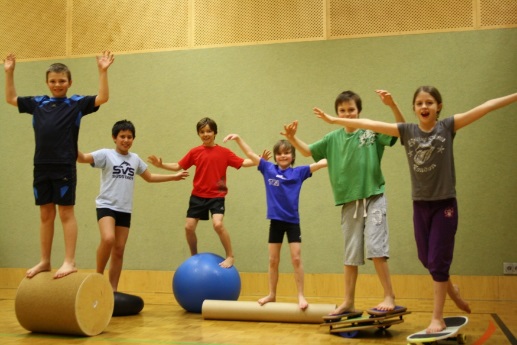 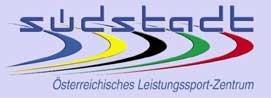 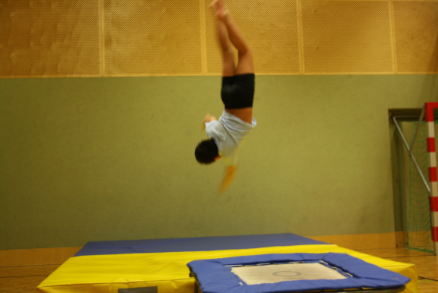 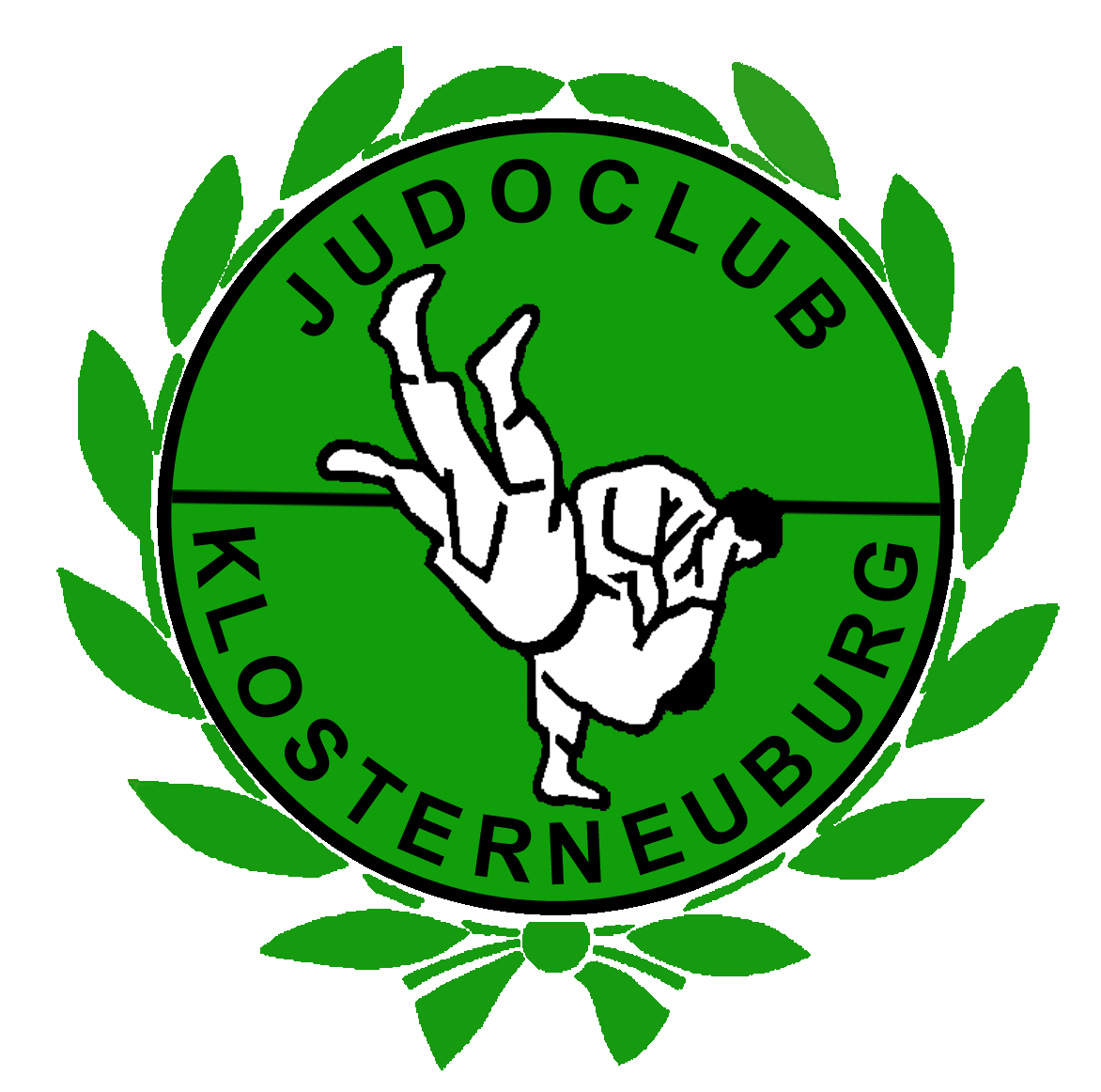 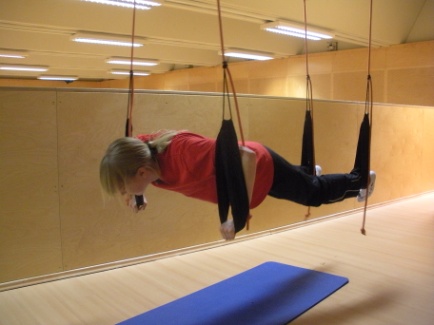 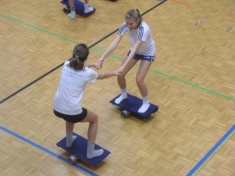 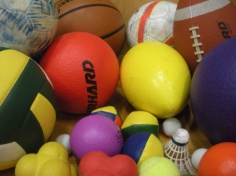 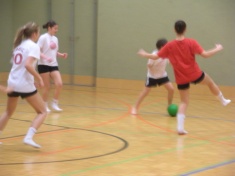   Im BSFZ Südstadt  09:45 – 16:30 Uhr(09:30 Treffpunkt vor dem Haupteingang)Wer:		 	leistungssportliche Kinder von 7-12 JahrenAnmeldung:  	direkt beim lieben Robert 0699/10526490Für die Bildung von Fahrgemeinschaften, oder wenn ein Kind eine Mitfahrgelegenheit benötigt könnt ihr mich gerne anrufen!!!   Kosten: 		€36,50 inkl. Verpflegung (Selbstbehalt €15,- Rest bezahlt der JC Klosterneuburg)			Die €15.- Selbstbehalt zu Campbeginn bitte bei Robert bezahlenProgramm: 	Koordinations-, Athletik- & Stabilisationstraining, Klettern,	Riesentrampolin, Minitramp, Sling, Sypoba uvm.	dazu viel Spaß, Spiele & Wettkämpfe (9.45-15.00)Programmzusatz:   eine Judotrainingseinheit (15.00 -16.30) mit dem Leistungszentrum Judotrainer Summer Anton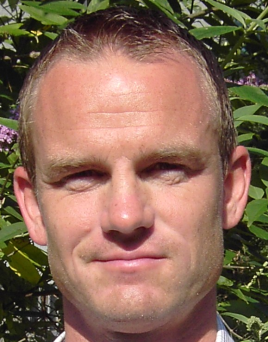   Mitzunehmen: Trinkflasche, Bade-Schwimmsachen, Judogewand, Turnschuhe,		   Turnsachen (kurz - 2 Leibchen), Wasch-DuschzeugWo: Österreichisches Leistungssportzentrum Liese-Prokop-Platz 1, 2344 Maria Enzersdorf			0676/622 13 14 Leitung & weitere Infos: Mag. Alexander Dubisar    alexander.dubisar@oelsz.at 	 